Простой бумаги свежий лист!Ты бел как мел. Не смят и чист.Твоей поверхности покаНичья не тронула рука.Чем станешь ты? Когда, какойИсписан будешь ты рукой?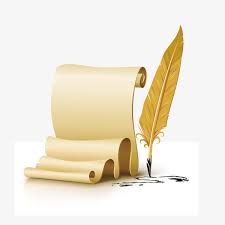 Кому и что ты принесешь:Любовь? Разлуку? Правду? Ложь?Прощеньем ляжешь ты на стол?Иль обратишься в протокол?Или сомнет тебя поэт,Бесплодно встретивший рассвет?Нет, ждет тебя удел иной!Однажды карандаш цветнойПройдется по всему листу,Его заполнив пустоту.И синим будет небосвод,И красным будет пароход,И черным будет в небе дым,И солнце будет золотым!